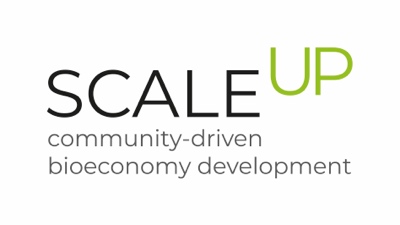 AnsökningsformulärAnsökningstiden startar: 17 april, 2023Stänger: 29 maj, 2023KontaktinformationFörnamn Efternamn E-post adress TelefonnummerFöretags- eller organisations tillhörighet Om du företräder ett företag, när bildades företaget? Hur många anställda har företaget? Beskriv din innovation! 9. Beskriv innovationen, max 5000 teckenHur bidrar innovationen till utvecklingen av den regionala bioekonomin? max. 5000 teckenVilket problem löser innovationen? max. 5000 teckenBeskriv er marknadsstrategi. max. 5000 tecken13. Beskriv er affärsmodell. max. 5000 teckenBeskriv ert team. max. 5000 teckenBifoga de filer som du anser är nödvändiga för att ytterligare förstå er innovation. Microsoft Forms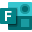 